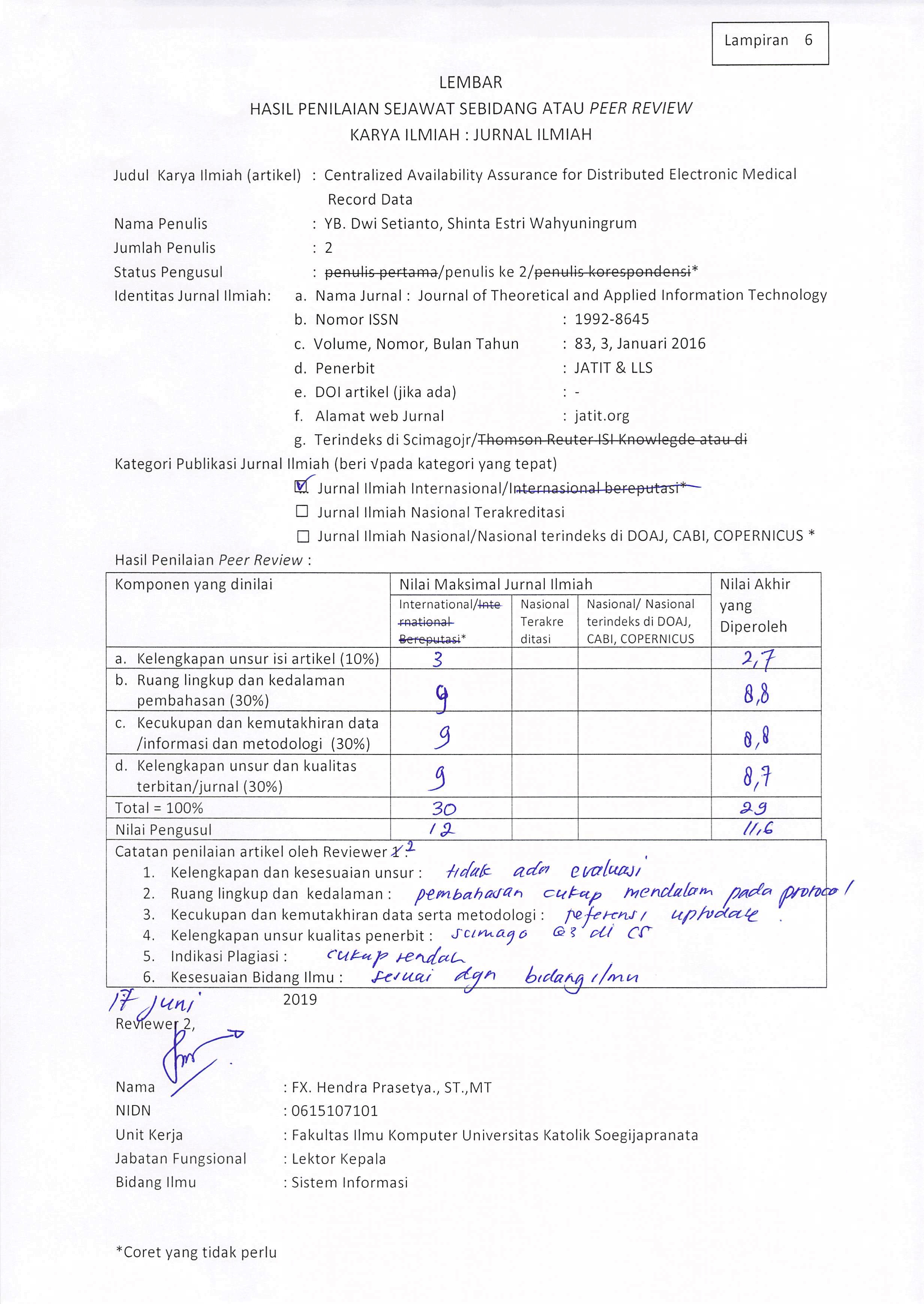 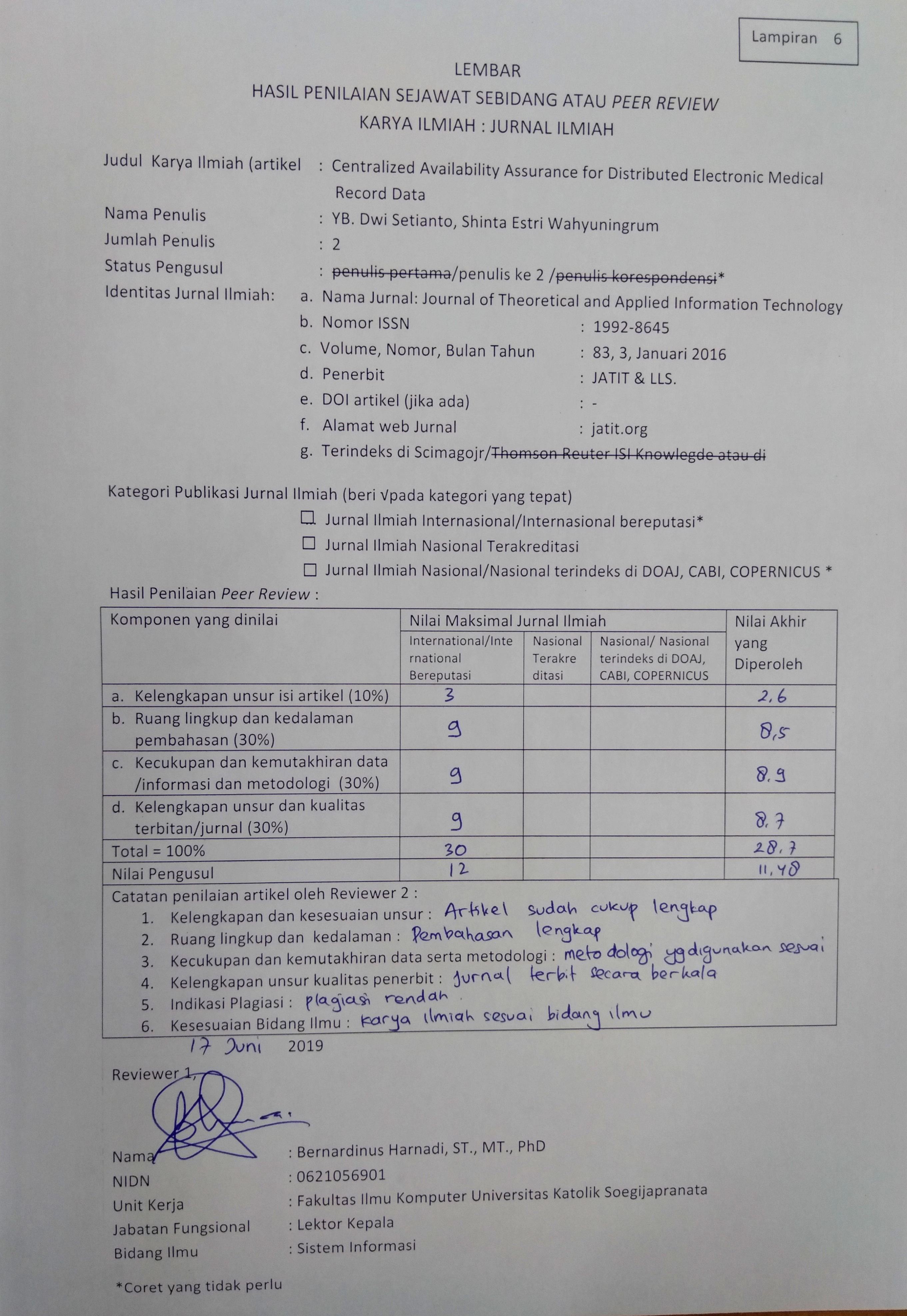 LEMBARHASIL PENILAIAN SEJAWAT SEBIDANG ATAU PEER REVIEWKARYA ILMIAH : JURNAL ILMIAHJudul  Karya Ilmiah (artikel	:  Centralized Availability Assurance for Distributed Electronic Medical  	    Record DataNama Penulis	:  YB. Dwi Setianto, Shinta Estri WahyuningrumJumlah Penulis	:  2Status Pengusul	:  penulis pertama/penulis ke 2 /penulis korespondensi*Identitas Jurnal Ilmiah :  a.  Nama Jurnal: Journal of Theoretical and Applied Information Technology                                            b. Nomor ISSN			 :  1992-8645                                            c.  Volume, Nomor, Bulan Tahun:  83, 3, Januari 2016                                            d.  Penerbit			 :  JATIT & LLS                                            e.  DOI artikel (jika ada)		 :  -                                            f.   Alamat web Jurnal		 :  jatit.org                                            g.  Terindeks di Scimagojr/Thomson Reuter ISI Knowlegde Kategori Publikasi Jurnal Ilmiah (beri √pada kategori yang tepat)  …  Jurnal Ilmiah Internasional/Internasional bereputasi*       Jurnal Ilmiah Nasional Terakreditasi       Jurnal Ilmiah Nasional/Nasional terindeks di DOAJ, CABI, COPERNICUS *Hasil Penilaian Peer Review : 2019Komponen yang dinilaiNilai Maksimal JurnalNilai Maksimal JurnalNilai Maksimal JurnalNilai yang DiperolehNilai yang DiperolehKomponen yang dinilaiInternational/International BereputasiNasional TerakreditasiNasional/ Nasional terindeks di DOAJ, CABI, COPERNICUSReviewer PTSTim PAK Kopertis Wil. VI Kelengkapan unsur isi artikel (10%)32,75Ruang lingkup dan kedalaman pembahasan (30%)98,65Kecukupan dan kemutakhiran data /informasi dan metodologi  (30%)98,85Kelengkapan unsur dan kualitas terbitan/jurnal (30%)98,7Total = 100%3028,85Nilai Pengusul1211,54Catatan penilaian artikel oleh Tim  PAK Kopertis :elengkapan dan kesesuaian unsur :Ruang lingkup dan  kedalaman : Kecukupan dan kemutakhiran data serta metodologi :Kelengkapan unsur kualitas penerbit :Indikasi Plagiasi :Kesesuaian Bidang Ilmu : Catatan penilaian artikel oleh Tim  PAK Kopertis :elengkapan dan kesesuaian unsur :Ruang lingkup dan  kedalaman : Kecukupan dan kemutakhiran data serta metodologi :Kelengkapan unsur kualitas penerbit :Indikasi Plagiasi :Kesesuaian Bidang Ilmu : Catatan penilaian artikel oleh Tim  PAK Kopertis :elengkapan dan kesesuaian unsur :Ruang lingkup dan  kedalaman : Kecukupan dan kemutakhiran data serta metodologi :Kelengkapan unsur kualitas penerbit :Indikasi Plagiasi :Kesesuaian Bidang Ilmu : Catatan penilaian artikel oleh Tim  PAK Kopertis :elengkapan dan kesesuaian unsur :Ruang lingkup dan  kedalaman : Kecukupan dan kemutakhiran data serta metodologi :Kelengkapan unsur kualitas penerbit :Indikasi Plagiasi :Kesesuaian Bidang Ilmu : Catatan penilaian artikel oleh Tim  PAK Kopertis :elengkapan dan kesesuaian unsur :Ruang lingkup dan  kedalaman : Kecukupan dan kemutakhiran data serta metodologi :Kelengkapan unsur kualitas penerbit :Indikasi Plagiasi :Kesesuaian Bidang Ilmu : Catatan penilaian artikel oleh Tim  PAK Kopertis :elengkapan dan kesesuaian unsur :Ruang lingkup dan  kedalaman : Kecukupan dan kemutakhiran data serta metodologi :Kelengkapan unsur kualitas penerbit :Indikasi Plagiasi :Kesesuaian Bidang Ilmu : Tim  PAK Kopertis,_______________________NIP/NIDN